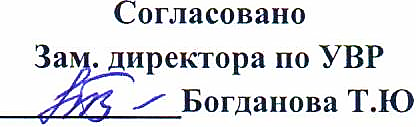 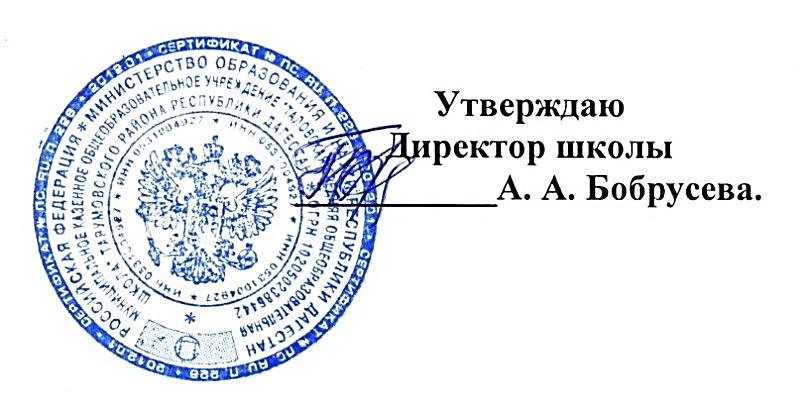 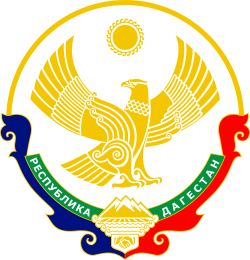 МУНИЦИПАЛЬНОЕ КАЗЕННОЕ ОБЩЕОБРАЗОВАТЕЛЬНОЕ УЧРЕЖДЕНИЕ«ТАЛОВСКАЯ СРЕДНЯЯ ОБЩЕОБРАЗОВАТЕЛЬНАЯ ШКОЛА» ТАРУМОВСКОГО РАЙОНА РЕСПУБЛИКИ ДАГЕСТАН	Рабочая программа  по «Технологии»Для учащихся 2- 4 классыУчитель: Ахмедова С.М.2021-2022 уч. годРабочая программа по технологии (2 - 4 классы) ТехнологияПОЯСНИТЕЛЬНАЯ ЗАПИСКАНастоящая рабочая программа составлена для обучающихся 2-4 классов общеобразовательного учреждения в соответствии с федеральным компонентом государственного образовательного стандарта начального общего образования по изобразительному искусству, на основе авторской программы Н. И. Роговцевой, С. В. Анащенковой «Технология», утвержденной МО РФ, по изобразительному искусству, которая составлена на основе примерной программы начального общего образования по изобразительному искусству.XXI век — век высоких технологий. Это стало девизом нашего времени. В современном мире знания о технологии различных процессов, культура выполнения технологических операций приобретают всё большее значение. Вводить человека в мир технологии необходимо в детстве, начиная с начальной школы.Возможности предмета «Технология» позволяют гораздо больше, чем просто формировать у учащихся картину мира с технологической направленностью. В начальной школе при соответствующем содержательном и методическом наполнении данный предмет может стать опорным для формирования системы универсальных учебных действий. В нём все элементы учебной деятельности (планирование, ориентирование в задании, преобразование, оценка результата, умения распознавать и ставить задачи, возникающие в контексте практической ситуации, нахождение практических способов решения, умение добиваться достижения результата и т. д.) достаточно наглядны и, значит, более понятны для детей. Навык выполнять операции технологично позволяет школьнику грамотно выстраивать свою деятельность не только при изготовлении изделий на уроках технологии. Знание последовательности этапов работы, чёткое создание алгоритмов, умение следовать правилам необходимы для успешного выполнения заданий любого учебного предмета, а также весьма полезны во внеучебной деятельности.Учебный предмет «Технология» имеет практико-ориентированную направленность. Его содержание не только даёт ребёнку представление о технологическом процессе как совокупности применяемых при изготовлении какой-либо продукции процессов, правил, требований, предъявляемых к технической документации, но и показывает, как использовать эти знания в разных сферах учебной и внеучебной деятельности (при поиске информации, усвоении новых знаний, выполнении практических заданий).Практическая деятельность на уроках технологии является средством общего развития ребёнка, становления социально значимых личностных качеств, а также формирования системы специальных технологических и универсальных учебных действий.Цели изучения технологии в начальной школе:• приобретение личного опыта как основы обучения и познания;• приобретение первоначального опыта практической преобразовательной деятельности на основе овладения технологическими знаниями, технико-технологическими умениями и проектной деятельностью;• формирование позитивного эмоционально-ценностного отношения к труду и людям труда.Общая характеристика курсаТеоретической основой данной программы являются:• системно-деятельностный  подход -  обучение на основе реализации в образовательном процессе теории деятельности, которое обеспечивает переход внешних действий во внутренние умственные процессы и формирование психических действий субъекта из внешних, материальных (материализованных) действий с последующей их интериоризацией (П.Я. Гальперин, Н.Ф. Талызина и др.):• теория развития личности учащегося на основе освоения универсальных способов деятельности — понимание процесса учения не только как усвоение системы знаний, умений и навыков, составляющих инструментальную основу компетенций учащегося, но и как процесс развития личности, обретения духовно-нравственного и социального опыта.Основные задачи курса:• духовно-нравственное развитие учащихся; освоение нравственно-этического и социально-исторического опыта человечества, отражённого в материальной культуре; развитие эмоционально-ценностного отношения к социальному миру и миру природы через формирование позитивного отношения к труду и людям труда; знакомство с современными профессиями;• формирование идентичности гражданина России в поликультурном многонациональном обществе на основе знакомства с ремёслами народов России; развитие способности к равноправному сотрудничеству на основе уважения личности другого человека; воспитание толерантности к мнениям и позиции других;• формирование целостной картины мира (образа мира) на основе познания мира через осмысление духовно-психологического содержания предметного мира и его единства с миром природы, на основе освоения трудовых умений и навыков, осмысления технологии процесса изготовления изделий в проектной деятельности;• развитие познавательных мотивов, интересов, инициативности, любознательности на основе связи трудового и технологического образования с жизненным опытом и системой ценностей ребёнка, а также на основе мотивации успеха, готовности к действиям в новых условиях и нестандартных ситуациях;• формирование на основе овладения культурой проектной деятельности:— внутреннего плана деятельности, включающего целеполагание, планирование (умения составлять план действий и применять его для решения учебных задач), прогнозирование (предсказание будущего результата при различных условиях выполнения действия), контроль, коррекцию и оценку:— умений переносить усвоенные в проектной деятельности теоретические знания о технологическом процессе в практику изготовления изделий ручного труда, использовать технологические знания при изучении предмета «Окружающий мир» и других школьных дисциплин;— коммуникативных умений в процессе реализации проектной деятельности (умения выслушивать и принимать разные точки зрения и мнения, сравнивая их со своей, распределять обязанности, приходить к единому решению в процессе обсуждения, т. е. договариваться, аргументировать свою точку зрения, убеждать в правильности выбранного способа и т. д.);— первоначальных конструкторско-технологических знаний и технико-технологических умений на основе обучения работе с технологической документацией (технологической картой), строгого соблюдения технологии изготовления изделий, освоения приёмов и способов работы с различными материалами и инструментами, неукоснительного соблюдения правил техники безопасности, работы с инструментами, организации рабочего места:— первоначальных умений поиска необходимой информации в различных источниках, проверки, преобразования, хранения, передачи имеющейся информации, а также навыков использования компьютера;— творческого потенциала личности в процессе изготовления изделий и реализации проектов.Особенность программы заключается в том, что она обеспечивает изучение начального курса технологии через осмысление младшим школьником деятельности человека на земле, на воде, в воздухе и в информационном пространстве. Человек при этом рассматривается как создатель духовной культуры и творец рукотворного мира. Усвоение содержания предмета осуществляется на основе продуктивной проектной деятельности. Формирование конструкторско-технологических знаний и умений происходит в процессе работы с технологической картой.Все эти особенности программы отражены в содержании основных разделов учебника — «Человек и земля», «Человек и вода», «Человек и воздух», «Человек и информация». В программе как особый элемент обучения предмету «Технология» представлены проектная деятельность и средство для её организации — технологическая карта. Технологическая карта помогает учащимся выстраивать технологический процесс, осваивать способы и приёмы работы с материалами и инструментами. На уроках реализуется принцип: от деятельности под контролем учителя к самостоятельному выполнению проекта.Особое внимание в программе отводится практическим работам, при выполнении которых учащиеся:• знакомятся с рабочими технологическими операциями, порядком их выполнения при изготовлении изделия, учатся подбирать необходимые материалы и инструменты;• овладевают отдельными технологическими операциями (способами работы) — разметкой, раскроем, сборкой, отделкой и др.;• знакомятся со свойствами материалов, инструментами и машинами, помогающими человеку при обработке сырья и создании предметного мира;• знакомятся с законами природы, знание которых необходимо при выполнении работы:• учатся экономно расходовать материалы;• осваивают проектную деятельность (учатся определять цели и задачи, составлять план, выбирать средства и способы деятельности, распределять обязанности в паре и группе, оценивать результаты, корректировать деятельность);• учатся преимущественно конструкторской деятельности;• знакомятся с природой и использованием её богатств человеком.В программе интегрируется и содержание курса «Изобразительное искусство»: в целях гармонизации форм и конструкций используются средства художественной выразительности, изделия изготавливаются на основе правил декоративно-прикладного искусства и законов дизайна, младшие школьники осваивают эстетику труда.Программа предусматривает использование математических знаний: это и работа с именованными числами, и выполнение вычислений, расчётов, построений при конструировании и моделировании, и работа с геометрическими фигурами и телами, и создание элементарных алгоритмов деятельности в проекте. Освоение правил работы и преобразования информации также тесно связано с образовательной областью «Математика и информатика».При изучении предмета «Технология» предусмотрена интеграция с образовательными областями «Филология» (русский язык и литературное чтение) и «Окружающий мир». Для понимания детьми реализуемых в изделии технических образов рассматривается культурно-исторический справочный материал, представленный в учебных текстах разного типа. Эти тексты анализируются, обсуждаются; дети строят собственные суждения, обосновывают их, формулируют выводы.Программа «Технология», интегрируя знания о человеке, природе и обществе, способствует целостному восприятию ребёнком мира во всём его многообразии и единстве. Практико-ориентированная направленность содержания позволяет реализовать эти знания в интеллектуально-практической деятельности младших школьников и создаёт условия для развития их инициативности, изобретательности, гибкости мышления.Проектная деятельность и работа с технологическими картами формируют у учащихся умения ставить и принимать задачу, планировать последовательность действий и выбирать необходимые средства и способы их выполнения. Самостоятельное осуществление продуктивной проектной деятельности совершенствует умения находить решения в ситуации затруднения, работать в коллективе, нести ответственность за результат и т. д. Всё это воспитывает трудолюбие и закладывает прочные основы способности к самовыражению, формирует социально ценные практические умения, опыт преобразовательной деятельности и творчества.Продуктивная проектная деятельность создаёт основу для развития личности младшего школьника, предоставляет уникальные возможности для его духовно-нравственного развития. В программе «Технология» предусмотрены материалы о гармоничной среде обитания человека, что позволяет сформировать у детей устойчивые представления о жизни в гармонии с окружающим миром. Знакомство с народными ремёслами и народными культурными традициями, активное изучение образов и конструкций природных объектов, которые являются неисчерпаемым источником идей для мастера, способствуют воспитанию духовности.Программа ориентирована на широкое использование знаний и умений, усвоенных детьми в процессе изучения других учебных предметов: окружающего мира, изобразительного искусства, математики, русского языка и литературного чтения.При усвоении содержания курса «Технология» актуализируются знания, полученные при изучении курса «Окружающий мир». Это не только работа с природными материалами. Природные формы лежат в основе идей изготовления многих конструкций и воплощаются в готовых изделиях. Курс «Технология» предусматривает знакомство с производствами, ни одно из которых не обходится без природных ресурсов. Деятельность человека — созидателя материальных ценностей и творца окружающего мира — в программе рассматривается в связи с проблемами охраны природы, что способствует формированию экологической культуры детей. Изучение этнокультурных традиций в деятельности человека также связано с содержанием предмета «Окружающий мир».Содержание программы обеспечивает реальное включение в образовательный процесс различных структурных компонентов личности (интеллектуального, эмоционально-эстетического, духовно-нравственного, физического) в их единстве, что создаёт условия для гармонизации развития, сохранения и укрепления психического и физического здоровья учащихся.Место курса «Технология» в учебном планеНа изучение технологии в начальной школе отводится 1 ч в неделю. Программа рассчитана на 102 ч., во 2-4 классах (34 учебные недели в каждом классе).Результаты изучения курсаУсвоение данной программы обеспечивает достижение следующих результатов.Личностные результаты1. Воспитание патриотизма, чувства гордости за свою Родину, российский народ и историю России.2. Формирование целостного, социально ориентированного взгляда на мир в его органичном единстве и разнообразии природы, народов, культур и религий.3. Формирование уважительного отношения к иному мнению, истории и культуре других народов.4. Принятие и освоение социальной роли обучающегося, развитие мотивов учебной деятельности и формирование личностного смысла учения.5. Развитие самостоятельности и личной ответственности за свои поступки, в том числе в информационной деятельности, на основе представлений о нравственных нормах, социальной справедливости и свободе.6. Формирование эстетических потребностей, ценностей и чувств.7. Развитие навыков сотрудничества со взрослыми и сверстниками в разных ситуациях, умений не создавать конфликтов и находить выходы из спорных ситуаций.8. Формирование установки на безопасный и здоровый образ жизни.Метапредметные результаты1. Овладение способностью принимать и реализовывать цели и задачи учебной деятельности, приёмами поиска средств её осуществления.2. Освоение способов решения проблем творческого и поискового характера.3. Формирование умений планировать, контролировать и оценивать учебные действия в соответствии с поставленной задачей и условиями её реализации, определять наиболее эффективные способы достижения результата.4. Использование знаково-символических средств представления информации для создания моделей изучаемых объектов и процессов, схем решения учебных и практических задач.5. Использование различных способов поиска (в справочных источниках и открытом учебном информационном пространстве Интернета), сбора, обработки, анализа, организации, передачи и интерпретации информации в соответствии с коммуникативными и познавательными задачами и технологиями учебного предмета, в том числе умений вводить текст с помощью клавиатуры, фиксировать (записывать) в цифровой форме измеряемые величины и анализировать изображения, звуки, готовить своё выступление и выступать с аудио-, видео- и графическим сопровождением, соблюдать нормы информационной избирательности, этики и этикета.6. Овладение навыками смыслового чтения текстов различных стилей и жанров в соответствии с целями и задачами, осознанно строить речевое высказывание в соответствии с задачами коммуникации и составлять тексты в устной и письменной форме.7. Овладение логическими действиями сравнения, анализа, синтеза, обобщения, классификации по родовидовым признакам, установления аналогий и причинно-следственных связей, построения рассуждений, отнесения к известным понятиям.8. Готовность слушать собеседника и вести диалог, признавать возможность существования различных точек зрения и права каждого иметь свою, излагать своё мнение и аргументировать свою точку зрения и оценку событий.9. Овладение базовыми предметными и межпредметными понятиями, отражающими существенные связи и отношения между объектами и процессами. Предметные результаты1. Получение первоначальных представлений о созидательном и нравственном значении труда в жизни человека и общества, о мире профессий и важности правильного выбора профессии.2. Формирование первоначальных представлений о материальной культуре как продукте предметно-преобразующей деятельности человека.3. Приобретение навыков самообслуживания, овладение технологическими приёмами ручной обработки материалов, освоение правил техники безопасности.4. Использование приобретённых знаний и умений для творческого решения несложных конструкторских, художественно-конструкторских (дизайнерских), технологических и организационных задач.5. Приобретение первоначальных знаний о правилах создания предметной и информационной среды и умения применять их для выполнения учебно-познавательных и проектных художественно-конструкторских задач.Регулятивные УУД• Проговаривать последовательность действий на уроке.• Учиться работать по предложенному учителем плану.• Учиться отличать верно выполненное задание от неверного.• Учиться совместно с учителем и другими учениками давать эмоциональную оценку деятельности класса на уроке.Основой для формирования этих действий служит соблюдение технологии оценивания образовательных достижений.Познавательные УУД• Ориентироваться в своей системе знаний: отличать новое от уже известного с помощью учителя.• Делать предварительный отбор источников информации: ориентироваться в учебнике (на развороте, в оглавлении).• Добывать новые знания: находить ответы на вопросы, используя учебник, свой жизненный опыт и информацию, полученную на уроке.• Перерабатывать полученную информацию: делать выводы в результате совместной работы всего класса.• Преобразовывать информацию из одной формы в другую на основе заданных в учебнике и рабочей тетради алгоритмов самостоятельно выполнять творческие задания.Коммуникативные УУД· уметь донести свою позицию до собеседника;· уметь оформить свою мысль в устной и письменной форме (на уровне одного предложения или небольшого текста).• уметь слушать и понимать высказывания собеседников.• совместно договариваться о правилах общения и поведения в школе и на уроках технология и следовать им.• Учиться согласованно работать в группе:а) учиться планировать работу в группе;б) учиться распределять работу между участниками проекта;в) понимать общую задачу проекта и точно выполнять свою часть работы;г) уметь выполнять различные роли в группе (лидера, исполнителя, критика)Содержание курсаОбщекультурные и общетрудовые компетенции (знания, умения и способы деятельности). Основы культуры труда, самообслуживанияТрудовая деятельность и её значение в жизни человека. Рукотворный мир как результат труда человека; разнообразие предметов рукотворного мира (архитектура, техника, предметы быта и декоративно-прикладного искусства и т. д. разных народов России). Особенности тематики, материалов, внешнего вида изделий декоративного искусства разных народов, отражающие природные, географические и социальные условия этих народов.Элементарные общие правила создания предметов рукотворного мира (удобство, эстетическая выразительность, прочность, гармония предметов и окружающей среды). Бережное отношение к природе как источнику сырьевых ресурсов. Мастера и их профессии; традиции и творчество мастера в создании предметной среды (общее представление).Анализ задания, организация рабочего места в зависимости от вида работы, планирование трудового процесса. Рациональное размещение на рабочем месте материалов и инструментов, распределение рабочего времени. Отбор и анализ информации (из учебника и дидактических материалов), её использование в организации работы. Контроль и корректировка хода работы. Работа в малых группах, осуществление сотрудничества, выполнение социальных ролей (руководитель и подчинённый).Элементарная творческая и проектная деятельность (создание замысла, его детализация и воплощение). Культура проектной деятельности и оформление документации (целеполагание, планирование, выполнение, рефлексия, презентация, оценка). Система коллективных, групповых и индивидуальных проектов. Культура межличностных отношений в совместной деятельности. Результат проектной деятельности — изделия, которые могут быть использованы для праздников, в учебной и внеучебной деятельности и т. п. Освоение навыков самообслуживания, по уходу за домом, комнатными растениями.Выполнение элементарных расчётов стоимости изготавливаемого изделия.Технология ручной обработки материалов. Элементы графической грамотыОбщее понятие о материалах, их происхождении. Исследование элементарных физических, механических и технологических свойств материалов, используемых при выполнении практических работ. Многообразие материалов и их практическое применение в жизни.Подготовка материалов к работе. Экономное расходование материалов. Выбор и замена материалов в соответствии с их декоративно-художественными и конструктивными свойствами, использование соответствующих способов обработки материалов в зависимости от назначения изделия.Инструменты и приспособления для обработки материалов (знание названий используемых инструментов), соблюдение правил их рационального и безопасного использования.Общее представление о технологическом процессе, технологической документации (технологическая карта, чертёж и др.); анализ устройства и назначения изделия; выстраивание последовательности практических действий и технологических операций; подбор и замена материалов и инструментов; экономная разметка; обработка с целью получения деталей, сборка, отделка изделия; проверка изделия в действии, внесение необходимых дополнений и изменений. Называние и выполнение основных технологических операций ручной обработки материалов: разметка деталей (на глаз, по шаблону, трафарету, лекалу, копированием, с помощью линейки, угольника, циркуля), раскрой деталей, сборка изделия (клеевая, ниточная, проволочная, винтовая и др.). отделка изделия или его деталей (окрашивание, вышивка, аппликация и др.). Умение заполнять технологическую карту. Выполнение отделки в соответствии с особенностями декоративных орнаментов разных народов России (растительный, геометрический и др.).Проведение измерений и построений для решения практических задач. Виды условных графических изображений: рисунок, простейший чертёж, эскиз, развёртка, схема (их узнавание). Назначение линий чертежа (контур, линии надреза, сгиба, размерная, осевая, центровая, разрыва). Чтение условных графических изображений. Разметка деталей с опорой на простейший чертёж, эскиз. Изготовление изделий по рисунку, простейшему чертежу или эскизу, схеме.Конструирование и моделированиеОбщее представление о конструировании изделий (технических, бытовых, учебных и пр.). Изделие, деталь изделия (общее представление). Понятие о конструкции изделия; различные виды конструкций и способы их сборки. Виды и способы соединения деталей. Основные требования к изделию (соответствие материала, конструкции и внешнего оформления назначению изделия).Конструирование и моделирование изделий из различных материалов по образцу, рисунку, простейшему чертежу или эскизу.Практика работы на компьютереИнформация, её отбор, анализ и систематизация. Способы получения, хранения, переработки информации.Назначение основных устройств компьютера для ввода, вывода, обработки информации. Включение и выключение компьютера и подключаемых к нему устройств. Клавиатура, общее представление о правилах клавиатурного письма, пользование мышью, использование простейших средств текстового редактора. Простейшие приёмы поиска информации: по ключевым словам, каталогам. Соблюдение безопасных приёмов труда при работе на компьютере; бережное отношение к техническим устройствам. Работа с ЦОР (цифровыми образовательными ресурсами), готовыми материалами на электронных носителях (СО).Работа с простыми информационными объектами (текст, таблица, схема, рисунок): преобразование, создание, сохранение, удаление. Создание небольшого текста по интересной детям тематике. Вывод текста на принтер. Использование рисунков из ресурса компьютера, программ Word.Тематическое планирование по технологии 2 классТематическое планирование по технологии 3 классТематическое планирование по технологии 4 класс368872   РД  с. Таловка ул. Советская – 103, e-mail: talshol05@mail.ru №Тема урокаКоличе-ство часовДата провед.Дата по фактуРаздел 1.Здравствуй, дорогой друг (1 час)1.Как работать с учебником.104.09Раздел 2. Человек и земля (23 часа).Земледелие (1час)2.Практическая работа по теме: «Выращивание лука».111.09Посуда (4часа)3.Изделие «Корзина с цветами».118.094.Работа с пластилином. Изделие «Семейка грибов на поляне». 125.095.Работа с пластичными материалами (тестопластика). Изделие «Игрушка-магнит из теста».102.106.Работа с пластичными материалами (глина и пластилин). Проект «Праздничный стол».109.10Народные промыслы (5часов)7.Хохлома. Работа с папье-маше. Изделие «Золотая хохлома».115.108.Городец. Работа с бумагой. Аппликация. Изделие «Городецкая роспись»122.109.Дымково. Работа с пластилином. Изделие «Дымковская игрушка».129.1010.Работа с текстильными материалами. Изделие «Матрешка».112.1111.Работа с пластилином. Рельефные работы. Пейзаж «Деревня».119.11Домашние животные и птицы (3 часа)12.Человек и лошадь. Работа с картоном. Изделие «Лошадка».126.1113.Домашние птицы. Работа с природными материалами. Мозаика. Композиция курочка из крупы.103.1214.Работа с бумагой. Конструирование. Проект «Деревенский двор».110.12Новый год (1час)15.Работа с различными материалами. Изделие «Елочные игрушки из яиц». 117.12Строительство (1час)16.Работа с бумагой. Полуобъёмная пластика. Композиция «Изба».124.12В доме (4 часа)17.Работа с волокнистыми материалами. Помпон. Практическая работа «Наш дом». Домовой.114.0118.Внутреннее убранство избы. Работа с пластичными материалами (глина и пластилин). Лепка. Композиция «Русская печь».121.0119.Внутреннее убранство избы. Работа с бумагой. Плетение. Коврик.128.0120.Внутреннее убранство избы. Работа с картоном. Конструирование. Стол и скамья.104.02Народный костюм (4часа)21.Работа с волокнистыми материалами и картоном. Плетение. Композиция «Русская красавица».111.0222.Работа с бумагой. Аппликационные работы. Костюмы для Ани и Вани.118.0223.Работа с ткаными материалами. Шитьё. Кошелёк.125.02Раздел 3. Человек и вода (4 часа)Рыболовство(3 часа)24.Работа с волокнистыми материалами. Изонить. Композиция «Золотая рыбка».104.0325.Работа с бумагой. Аппликационные работы. Проект «Аквариум».111.0326.Работа с бумагой и волокнистыми материалами. Композиция «Русалка».118.03Раздел 4.Человек и воздух(3 часа).Птица счастья(1час)27.Работа с бумагой. Складывание. Оригами «Птица счастья».101.04Использование ветра(3часа)28.Работа с бумагой. Моделирование. «Ветряная мельница».108.0429.Работа с фольгой. «Флюгер».115.0430.Оригами. Фигурки из базовой формы «треугольник»122.04Раздели 5. Человек и информация (4часа)Книгопечатание(1час)31.Работа с бумагой и картоном. Книжка-ширма.129.04Поиск информации в Интернете (2 часа)32. Текстовый процессор. Правила набора текста 106.0533.Работа с текстом в среде текстового процессора.113.0534.Способы поиска информации. Ищем информацию в Интернете.20.0535.Подведение итогов за год.127.05Итого: 34 часа№Тема урокаКоличе-ство часовДата по плануДата по фактуЗнакомство с учебником (1 час)1.Здравствуй дорогой друг! Как работать с учебником. Путешествуем по городу.103.09Человек и земля (21час).2.Архитектура. Изделие «Дом».110.093.Городские постройки. Изделие «Телебашня».117.094.Парк. Изделие «Городской парк».124.095.Проект «Детская площадка».101.106.Изготовление Изделия «Песочница», «Качалка»,108.107.Ателье мод. Одежда. Пряжа и ткани. Изделия «Строчка стебельчатых стежков».115.108.Ателье мод. Одежда. Пряжа и ткани. Изделие «Украшение фартука».122.109.Изготовление тканей. Изделие «Гобелен».129.1010.Вязание. Изделие «Воздушные петли».112.1111.Одежда для карнавала. Изделие «Кавалер», «Дама».119.1112.Бисероплетение. Изделия «Браслетик», «Цветочки».126.1113.Кафе. Изделие «Весы». 103.1214.Изделия «Фруктовый завтрак», «Солнышко в тарелке».110.1215.Сервировка стола. Изделие «Колпачок для яиц».117.1216.Изделия «Бутерброды», «Радуга на шпажке».124.1217.Изделия «Салфетница». Практическая работа «Способы складывания салфеток».114.0118.Магазин подарков. Изделие: «Брелок для ключей из соленого теста».121.0119.Работа с природными материалами. Изделие «Золотистая соломка».128.0120.Упаковка подарков. Изделие «Подарочная упаковка».104.0221.Автомастерская. Работа с картоном. Изделие «Фургон мороженное».111.0222.Работа с металлическим конструктором. Изделие «Автомобиль», «Грузовик». 118.02Человек и вода (4 часа)23.Мосты. Изделие «Мост». 125.0224.Проект «Водный транспорт, «Яхта»». 104.0325.Работа с текстильными материалами. Изделие «Осьминоги и рыбки». 111.0326.Работа с пластичными материалами. Изделие: «Фонтан».118.03Человек и воздух (3 часа)27.Работа с бумагой. Складывание. Оригами. Изделие: птицы. 101.0428.Работа с бумагой. Складывание. Оригами. Изделие: конверт.08.0429.Взлетная площадка. Изделие: Вертолёт «Муха».115.0430.Работа с бумагой. Папье-маше. Изделие: «Воздушный шар».122.04Человек и информация (5 часов).31.Работа с тканью. Проект «Кукольный театр». Изделие: сцена и занавес.129.0432.Переплетная мастерская. Изделие «Переплетные работы». Почта.106.0533.Афиша. Изделие: «Афиша».113.0534.Интернет. Проект-презентация «Работа на компьютере».120.0535.Подведение итогов.127.05Итого: 34 часа№Тема урокаКоличе-ство часовКоличе-ство часовДата по плануДата по фактуЗнакомство с учебником (1 час)1.Как работать с учебником.1104.09Человек и земля (21 час).2.Вагоностроительный завод. Изделия «Ходовая часть (тележка)».1111.093.Полезные ископаемые. Изделие «Буровая вышка».1118.094. Полезные ископаемые. Изделие «Малахитовая шкатулка».1125.095.Изделие «Кузов вагона».02.106.Автомобильный завод. 1109.107.Изготовление изделия «КамАЗ».1116.108.Монетный двор. Проект «Медаль» Изделие «Стороны медали».1123.109.Монетный двор. Проект «Медаль» Изделие «Медаль».113.1113.1110.Фаянсовый завод. Изделие «Основа для вазы», 120.1120.1111.Фаянсовый завод. Изделие: «Ваза». 127.1127.1112.Швейная фабрика. Изделие «Прихватка».104.1204.1213.Швейная фабрика. Изделия «Новогодняя игрушка». «Птичка».111.1211.1214.Обувное производство.  Изделие «Модель детской летней обуви».118.1218.1215.Изделие «Модель детской летней обуви».125.1225.1216.Деревообрабатывающее производство. Изделие: «Лесенка-опора для растений».115.0115.0117.Деревообрабатывающее производство. Изделие: «Лесенка-опора для растений».122.0122.0118.Кондитерская фабрика. Изделие «Пирожное». «Картошка».129.0129.0119.Кондитерская фабрика. Изделие: «Шоколадное печенье». Практическая работа: тест «Кондитерские изделия». 1111105.0205.0220.Бытовая техника. Изделие «Настольная лампа». 112.0212.0221.Бытовая техника. Изделие «Абажур». Сборка настольной лампы. Тест: «Правила эксплуатации электронагревательных приборов».119.0219.0222.Тепличное хозяйство. Изделие «Цветы для школьной клумбы».126.0226.02Человек и вода (3 часа).23.Водоканал. Изделия «Фильтр для очистки воды».105.0305.0324. Порт. Изделие «Канатная лестница». Практическая работа «Технический рисунок канатной лестницы». 112.0312.0325.Узелковое плетение. Изделие «Браслет».119.0319.03Человек и воздух (3 часа).26.Самолетостроение.  Ракетостроение. Изделие «Самолет».102.0402.0427. Ракета-носитель. Изделие «Ракета-носитель».109.0409.0428.Летательный аппарат. Изделие «Воздушный змей».116.0416.04Человек и информация (5 часов).29.Создание титульного листа. Изделие «Титульный лист».123.0423.0430.Создание содержания книги. Практическая работа «Содержание».130.0430.0431.Переплетные работы. Проект «Книга». 107.0507.0532.Переплётные работы. Изделие: Книга  «Дневник путешественника».114.0514.0533.Работа с таблицами. Создание таблицы.121.0521.0534. Презентация выполненных работ. Итоговый урок.128.0528.05Итого: 34 часа